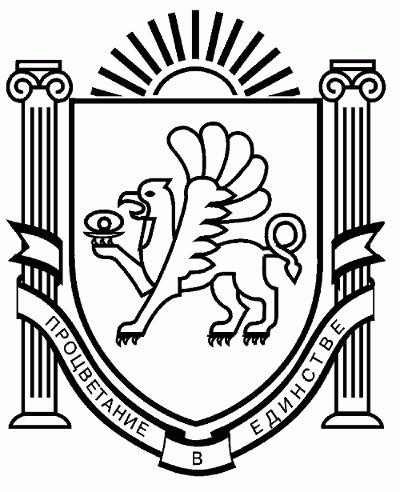 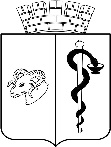 АДМИНИСТРАЦИЯ ГОРОДА ЕВПАТОРИИРЕСПУБЛИКИ КРЫМПОСТАНОВЛЕНИЕ________________                                                                                                 №____________ЕВПАТОРИЯО внесении изменений в постановление администрации города Евпатории Республики Крым от 05.09.2022 №1908-п«Об  утверждении  положения  и  состава  комиссии  поустановлению  факта  проживания  в  жилом  помещении,  находящемся в зоне чрезвычайной ситуации, факта нарушенияусловий жизнедеятельности граждан в результате чрезвычайной ситуации  и  факта  утраты  заявителем  имущества  первойнеобходимости  в  результате  чрезвычайной  ситуации»В соответствии со статьями 16, 16.1 Федерального закона от 06.10.2003 № 131-ФЗ «Об общих принципах организации местного самоуправления в Российской Федерации», Федеральным законом от 21.12.1994 №68-ФЗ «О защите населения и территорий от чрезвычайных ситуаций природного и техногенного характера», Законом Республики Крым от 17.12.2014 № 34-ЗРК/2014 «О наделении органов местного самоуправления отдельными государственными полномочиями в сфере социальной защиты населения, опеки и попечительства отдельных категорий граждан в Республики Крым»,  постановлением Совета министров Республики Крым от 23.05.2022 № 367 «Об утверждении Порядка и условий назначения и выплаты единовременных денежных выплат гражданам в случаях возникновения чрезвычайных ситуаций природного и техногенного характера», Методическими рекомендациями по порядку подготовки списков граждан, нуждающихся в получении единовременной материальной помощи, финансовой помощи в связи с утратой ими имущества первой необходимости, единовременного пособия в связи с гибелью (смертью) члена семьи (включая пособие на погребение погибшего (умершего) члена семьи) и единовременного пособия в связи с получением вреда здоровью при ликвидации последствий чрезвычайных ситуаций природного и техногенного характера, утвержденными протоколом Министерством Чрезвычайных Ситуаций Российской Федерации от 03.03.2022 №2-4-71-7-11, Уставом муниципального образования городской округ Евпатория Республики Крым, в целях назначения и выплаты единовременных денежных выплат в случаях возникновения чрезвычайных ситуаций природного и техногенного характера гражданам, проживающим в жилом помещении на территории муниципального образования городской округ Евпатория Республики Крым, которое попало в зону чрезвычайной ситуации, администрация города Евпатории Республики  Крым   п о с т а н о в л я е т:1. Внести изменения в постановление администрации города Евпатории Республики Крым от 05.09.2022 №1908-п «Об утверждении положения и состава комиссии по установлению факта  проживания  в жилом помещении, находящемся в зоне чрезвычайной ситуации, факта нарушения условий жизнедеятельности граждан в результате чрезвычайной ситуации и факта утраты  заявителем имущества первой необходимости в результате чрезвычайной ситуации»:1.1. Утвердить должностной состав комиссии по установлению факта проживания в жилом  помещении, находящемся в зоне чрезвычайной ситуации, факта нарушения условий жизнедеятельности граждан в результате чрезвычайной ситуации и факта утраты заявителем имущества первой необходимости в результате чрезвычайной ситуации согласно приложению.2. Настоящее постановление вступает в силу со дня его обнародования на официальном портале Правительства Республики Крым – http://rk.gov.ru в разделе: муниципальные образования, подраздел – Евпатория, а также на официальном сайте муниципального образования городской округ Евпатория Республики Крым http://my-evp.ru в разделе Документы, подраздел – Документы администрации города в информационно-телекоммуникационной сети общего пользования и подлежит опубликованию в официальном печатном издании муниципального образования городской округ Евпатория Республики Крым.3. Контроль за исполнением настоящего постановления возложить на первого заместителя главы администрации города Евпатории Республики Крым Просоедова И.И.Глава администрации городаЕвпатории Республики Крым                                                             Е.М.ДемидоваПОЯСНИТЕЛЬНАЯ   ЗАПИСКАк проекту постановления администрации города ЕвпаторииРеспублики Крым «О внесении изменений в постановление администрации города Евпатории Республики Крым от 05.09.2022 №1908-п «Об  утверждении  положения  и  состава  комиссии  по установлению  факта  проживания  в  жилом  помещении,   находящемся в зоне чрезвычайной ситуации, факта нарушенияусловий жизнедеятельности граждан в результате чрезвычайной ситуации  и  факта  утраты  заявителем  имущества  первойнеобходимости  в  результате  чрезвычайной  ситуации»Проект постановления администрации города Евпатории Республики Крым «О внесении изменений в постановление администрации города Евпатории Республики Крым от 05.09.2022 №1908-п «Об утверждении положения и состава комиссии по установлению факта  проживания  в жилом помещении, находящемся в зоне чрезвычайной ситуации, факта нарушения условий жизнедеятельности граждан в результате чрезвычайной ситуации и факта утраты  заявителем имущества первой необходимости в результате чрезвычайной ситуации» в связи с изменением должности председателя межведомственной комиссии первого заместителя главы администрации города Евпатории Республики Крым Просоедова И.И. Источником финансового обеспечения расходов, связанных с осуществлением единовременных денежных выплат, являются средства резервного фонда Совета министров Республики Крым и (или) резервного фонда Правительства Российской Федерации. Главным распорядителем бюджетных средств является Министерство труда и социальной защиты Республики Крым.Выплата  материальной помощи осуществляется ГКУ РК «Центр социальных выплат, модернизации и укрепления материально-технической базы учреждений социального обслуживания и занятости в Республике Крым» на основании  списка на лицевой счет гражданина. Проект постановления администрации города Евпатории Республики Крым «О внесении изменений в постановление администрации города Евпатории Республики Крым от 05.09.2022 №1908-п «Об утверждении положения и состава комиссии по установлению факта  проживания  в жилом помещении, находящемся в зоне чрезвычайной ситуации, факта нарушения условий жизнедеятельности граждан в результате чрезвычайной ситуации и факта утраты  заявителем имущества первой необходимости в результате чрезвычайной ситуации»  является нормативно-правовым актом.27.04.2023 года проект постановления администрации города Евпатории Республики Крым «О внесении изменений в постановление администрации города Евпатории Республики Крым от 05.09.2022 №1908-п «Об утверждении положения и состава комиссии по установлению факта  проживания  в жилом помещении, находящемся в зоне чрезвычайной ситуации, факта нарушения условий жизнедеятельности граждан в результате чрезвычайной ситуации и факта утраты  заявителем имущества первой необходимости в результате чрезвычайной ситуации» размещен на официальном сайте Правительства Республики Крым – http://rk.gov.ru в разделе: муниципальные образования, подраздел – Евпатория для прохождения независимой экспертизы. Проект постановления администрации города Евпатории Республики Крым «О внесении изменений в постановление администрации города Евпатории Республики Крым от 05.09.2022 №1908-п «Об утверждении положения и состава комиссии по установлению факта  проживания  в жилом помещении, находящемся в зоне чрезвычайной ситуации, факта нарушения условий жизнедеятельности граждан в результате чрезвычайной ситуации и факта утраты  заявителем имущества первой необходимости в результате чрезвычайной ситуации» не содержит коррупциогенного фактора.Начальник департамента труда и социальной защиты населения администрации города Евпатории Республики Крым                 Н.Д.СеливейстроваПриложение к постановлению администрациигорода Евпатории Республики Крымот_________________№__________Должностной составкомиссии по установлению факта проживания в жилом  помещении, находящимся в зоне чрезвычайной ситуации, факта нарушения условий жизнедеятельности граждан в результате чрезвычайной ситуации и факта утраты заявителем имущества первой необходимости в результате чрезвычайной ситуацииПервый заместитель главы администрации города Евпатории Республики Крым, курирующий департамент труда и социальной защиты населения администрации города Евпатории Республики Крым - председатель комиссииНачальник департамента труда и социальной защиты населения администрации города Евпатории Республики Крым - заместитель председателя комиссииНачальник управления по гражданской обороне и общественной безопасности администрации города Евпатории Республики Крым - заместитель председателя комиссииНачальник отдела по делам инвалидов, ветеранов и других категорий граждан департамента труда и социальной защиты населения администрации города Евпатории Республики Крым - секретарь комиссииЧлены межведомственной комиссии:Представитель отдела Министерства внутренних дел России по г. Евпатории (с согласия)Представитель Главного управления МЧС России по Республике Крым (с согласия)Представитель территориального отдела Управления Роспотребнадзора по городу Евпатории  (с согласия)Председатель комитета по вопросам социальной политики, образования, культуры, спорта и делам молодежи Евпаторийского городского совета (с согласия)Заведующий сектором по рассмотрению обращений граждан, юридических лиц и представительства в судах отдела юридического обеспечения администрации города Евпатории Республики КрымПредставитель отдела организации строительства, реконструкции, капитального ремонта и материально-технического обеспечения муниципального казенного учреждения «Управление капитального строительства администрации города Евпатории Республики Крым»Представитель расчетно-сметного отдела муниципального бюджетного учреждения «Управление городского хозяйства»Главный специалист отдела по гражданской обороне и чрезвычайным ситуациям управления по  по гражданской обороне и общественной безопасности администрации города Евпатории Республики Крым